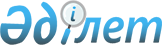 Еңбекшіқазақ аудандық мәслихатының 2010 жылғы 22 желтоқсандағы N 43-1 "Еңбекшіқазақ ауданының 2011-2013 жылдарға арналған аудандық бюджеті туралы" шешіміне өзгерістер мен толықтырулар енгізу туралы
					
			Күшін жойған
			
			
		
					Алматы облысы Еңбекшіқазақ аудандық мәслихатының 2011 жылғы 11 қарашадағы N 59-1 шешімі. Алматы облысының Әділет департаменті Еңбекшіқазақ ауданының Әділет басқармасында 2011 жылы 18 қарашада N 2-8-184 тіркелді. Қолданылу мерзімінің аяқталуына байланысты шешімнің күші жойылды - Алматы облысы Еңбекшіқазақ аудандық мәслихатының 2012 жылғы 19 сәуірдегі N 6-12 шешімімен      Ескерту. Қолданылу мерзімінің аяқталуына байланысты шешімнің күші жойылды - Алматы облысы Еңбекшіқазақ аудандық мәслихатының 19.04.2012 N 6-12 шешімімен.

      РҚАО ескертпесі.

      Мәтінде авторлық орфография және пунктуация сақталған.       

Қазақстан Республикасының 2008 жылғы 4 желтоқсандағы Бюджеттік Кодексінің 106-бабының 2-тармағының 4)тармақшасына, 109-бабының 5-тармағына, және Қазақстан Республикасының 2001 жылғы 23 қаңтардағы "Қазақстан Республикасындағы жергілікті мемлекеттік басқару және өзін-өзі басқару туралы" Заңының 6-бабының 1-тармағының 1)-тармақшасына сәйкес, Еңбекшіқазақ аудандық мәслихаты ШЕШІМ ҚАБЫЛДАДЫ:

       

1. Еңбекшіқазақ ауданы мәслихатының 2010 жылғы 22 желтоқсандағы "Еңбекшіқазақ ауданының 2011-2013 жылдарға арналған бюджеті туралы" N 43-1 шешіміне (2010 жылғы 31 желтоқсанында Еңбекшіқазақ аудандық әділет басқармасында нормативтік құқықтық актілердің мемлекеттік тізілімінде 2-8-167 нөмірімен тіркелген, 2011 жылғы 14 қаңтардағы N 3 "Еңбекшіқазақ" газетінде жарияланған), Еңбекшіқазақ ауданы мәслихатының 2011 жылғы 17 ақпандағы "2010 жылғы 22 желтоқсандағы "Еңбекшіқазақ ауданының 2011-2013 жылдарға арналған бюджеті туралы" N 43-1 шешіміне өзгерістер мен толықтырулар енгізу туралы N 47-2 (2011 жылғы 25 ақпанында Еңбекшіқазақ аудандық әділет басқармасында нормативтік құқықтық актілердің мемлекеттік тізілімінде 2-8-171 нөмірімен тіркелген, 2011 жылғы 4 наурыздағы N 10 "Еңбекшіқазақ" газетінде жарияланған), Еңбекшіқазақ ауданы мәслихатының 2011 жылғы 18 наурыздағы "2010 жылғы 22 желтоқсандағы "Еңбекшіқазақ ауданының 2011-2013 жылдарға арналған бюджеті туралы" N 43-1 шешіміне өзгерістер мен толықтырулар енгізу туралы N 48-1 (2011 жылғы 5 сәуірінде Еңбекшіқазақ аудандық әділет басқармасында нормативтік құқықтық актілердің мемлекеттік тізілімінде 2-8-173 нөмірімен тіркелген, 2011 жылғы 8 сәуірдегі N 15 "Еңбекшіқазақ" газетінде жарияланған), Еңбекшіқазақ ауданы мәслихатының 2011 жылғы 15 сәуіріндегі "2010 жылғы 22 желтоқсандағы "Еңбекшіқазақ ауданының 2011-2013 жылдарға арналған бюджеті туралы" N 43-1 шешіміне өзгерістер мен толықтырулар енгізу туралы N 49-1 (2011 жылғы 22 сәуірінде Еңбекшіқазақ аудандық әділет басқармасында нормативтік құқықтық актілердің мемлекеттік тізілімінде 2-8-174 нөмірімен тіркелген, 2011 жылғы 29 сәуірдегі N 18 "Еңбекшіқазақ" газетінде жарияланған), Еңбекшіқазақ ауданы мәслихатының 2011 жылғы 15 шілдедегі "2010 жылғы 22 желтоқсандағы "Еңбекшіқазақ ауданының 2011-2013 жылдарға арналған бюджеті туралы" N 43-1 шешіміне өзгерістер мен толықтырулар енгізу туралы N 52-1 (2011 жылғы 28 шілдедегі Еңбекшіқазақ аудандық әділет басқармасында нормативтік құқықтық актілердің мемлекеттік тізілімінде 2-8-180 нөмірімен тіркелген, 2011 жылғы 5 тамыздағы N 32 "Еңбекшіқазақ" газетінде жарияланған), Еңбекшіқазақ ауданы мәслихатының 2011 жылғы 21 қазандағы "2010 жылғы 22 желтоқсандағы "Еңбекшіқазақ ауданының 2011-2013 жылдарға арналған бюджеті туралы" N 43-1 шешіміне өзгерістер мен толықтырулар енгізу туралы N 57-1 (2011 жылғы 25 қазандағы Еңбекшіқазақ аудандық әділет басқармасында нормативтік құқықтық актілердің мемлекеттік тізілімінде 2-8-183 нөмірімен тіркелген, 2011 жылғы 4 қарашадағы N 45 "Еңбекшіқазақ" газетінде жарияланған) келесі өзгерістер мен толықтырулар енгізілсін:



      1-тармақтағы төмендегі жолдар бойынша:



      1)"Кірістер" "10386694" саны "10545083" санына ауыстырылсын, оның ішінде:

      "трансферттердің түсімдері" "8146252" саны "8304641" санына ауыстырылсын.



      2) "Шығындар" "10726440" саны "10884829" санына ауыстырылсын.



      4-тармақтағы жолдар бойынша:

      "Білім беру" "7083273" саны "7134798" санына ауыстырылсын;

      "Әлеуметтік көмек және әлеуметтік қамсыздандыру" "460304" саны "452804" санына ауыстырылсын;

      "Тұрғын үй коммуналдық-шаруашылық" "1330457" саны "1446422" санына ауыстырылсын;

      "Тұрғын үй коммуналдық-шаруашылық" "1330457" саны "1446422" санына ауыстырылсын жолынан кейін ";оның ішінде: республикалық бюджеттен нысаналы трансферттер есебінен мемлекет мұқтажы үшін жер учаскелерін алу сомасы 146899 мың теңге;" жолымен толықтырылсын;

      "Ауыл, су, орман, балық шаруашылығы, ерекше қорғалатын табиғи аумақтар, қоршаған ортаны және жануарлар дүниесін қорғау, жер қатынастары" "190942" саны "188886" санына ауыстырылсын;

      "Басқалар" жолынан кейін "Трансферттер 3383 мың теңге" жолымен толықтырылсын.

       

2. Көрсетілген шешімнің 1-қосымшасы осы шешімнің 1-қосымшасына сәйкес жаңа редакцияда баяндалсын.

       

3. Осы шешім 2011 жылдың 1 қаңтарынан бастап қолданысқа енеді.      Аудандық мәслихат

      сессиясының төрағасы                       Б. Мұқанов      Аудандық мәслихат

      хатшысы                                    Ә. Талқамбаев      КЕЛІСІЛДІ:      "Еңбекшіқазақ ауданының

      экономика, бюджеттік жоспарлау

      және кәсіпкерлік бөлімі"

      мемлекеттік мекемесінің

      бастығы                                    Иманғазы Ахметов

      11 қараша 2011 жыл

2011 жылғы 11 қарашадағы

N 59-1 "Еңбекшіқазақ ауданы

мәслихатының 2010 жылғы

22 желтоқсандағы N 43-1

"Еңбекшіқазақ ауданының

2011-2013 жылдарға арналған

аудандық бюджеті туралы"

шешіміне өзгертулер мен

толықтырулар енгізу туралы"

1-қосымшаЕңбекшіқазақ ауданы

мәслихатының 2010 жылғы

22 желтоқсандағы

"Еңбекшіқазақ ауданының

2011-2013 жылдарға арналған

аудандық бюджеті туралы"

N 43-1 шешіміне бекітілген

1-қосымша
					© 2012. РГП на ПХВ «Институт законодательства и правовой информации Республики Казахстан» Министерства юстиции Республики Казахстан
				СанатыСанатыСанатыСанатыСомасы

мың

теңгеСыныбыСыныбыСыныбыСомасы

мың

теңгеІшкі сыныбыІшкі сыныбыСомасы

мың

теңгеАТАЛУЫСомасы

мың

теңге1. Кірістер105450831Салықтық түсімдер219087704Меншікке салынатын салықтар18185901Мүлікке салынатын салықтар14511253Жер салығы281904Көлік құралдарына салынатын салық3302755Бірыңғай жер салығы900005Тауарларға, жұмыстарға және қызметтерге

салынатын ішкі салықтар3355752Акциздер2882253Табиғи және басқа ресурстарды

пайдаланғаны үшін түсетін түсімдер87604Кәсіпкерлік және кәсіби қызметті

жүргізгені үшін алынатын алымдар325905Ойын бизнесіне салық600008Заңдық мәнді іс-әрекеттерді жасағаны

және (немесе) оған уәкілеттігі бар

мемлекеттік органдар немесе лауазымды

адамдар құжаттар бергені үшін алынатын

міндетті төлемдер367121Мемлекеттік баж367122Салықтық емес түсімдер2211001Мемлекеттік меншіктен түсетін кірістер47201Мемлекеттік кәсіпорындардың таза кірісі

бөлігінің түсімдері03Мемлекет меншігіндегі акциялардың

мемлекеттік пакеттеріне дивидендтер1205Мемлекеттік меншігіндегі мүлікті жалға

беруден түсетін кірістер460004Мемлекеттік бюджеттен қаржыландырылатын,

сондай-ақ Қазақстан Республикасы Ұлттық

Банкінің бюджетінен (шығыстар

сметасынан) ұсталатын және

қаржыландырылатын мемлекеттік

мекемелер салатын айыппұлдар,

өсімпұлдар, санкциялар, өндіріп алулар148201Мұнай секторы кәсіпорындарынан түсетін

түсімдері қоспағанда, мемлекеттік

бюджеттен қаржыландырылатын, сондай-ақ

Қазақстан Республикасы Ұлттық Банкінің

бюджетінен (шығыстар сметасынан)

ұсталатын және қаржыландырылатын

мемлекеттік мекемелер салатын

айыппұлдар, өсімпұлдар, санкциялар,

өндіріп алулар1482006Басқа да салықтық емес түсімдер25701Басқа да салықтық емес түсімдер25703Негізгі капиталды сатудан түсетін

түсімдер2745501Мемлекеттік мекемелерге бекітілген

мемлекеттік мүлікті сату01Мемлекеттік мекемелерге бекітілген

мемлекеттік мүлікті сату003Жерді және материалдық емес активтерді

сату274551Жерді сату274552Материалдық емес активтерді сату04Трансферттердің түсімдері830464102Мемлекеттік басқарудың жоғары тұрған

органдарынан түсетін трансферттер83046412Облыстық бюджеттен түсетін трансферттер8304641Функционалдық топФункционалдық топФункционалдық топФункционалдық топСомасы

мың

теңгеБюджеттік бағдарламалардың әкімшісіБюджеттік бағдарламалардың әкімшісіБюджеттік бағдарламалардың әкімшісіСомасы

мың

теңгеБағдарламаБағдарламаСомасы

мың

теңгеАТАЛУЫСомасы

мың

теңге2. Шығындар108848291Жалпы сипаттағы мемлекеттік қызметтер461754Мемлекеттік басқарудың жалпы

функцияларын орындайтын өкілді,

атқарушы және басқа органдар425341112Аудан (облыстық маңызы бар қала)

мәслихатының аппараты12389001Аудан (облыстық маңызы бар қала)

мәслихатының қызметін қамтамасыз ету

жөніндегі қызметтер12089003Мемлекеттік органдарды күрделі шығыстары300122Аудан (облыстық маңызы бар қала)

әкімінің аппараты127593001Аудан (облыстық маңызы бар қала) әкімінің

қызметін қамтамасыз ету жөніндегі

қызметтер84503003Мемлекеттік органдарды күрделі шығыстары43090123Қаладағы аудан, аудандық маңызы бар

қала, кент, ауыл(село), ауылдық

селолық) округ әкімінің аппараты285359001Қаладағы аудан, аудандық маңызы бар

қаланың, кент, ауыл (село), ауылдық

(селолық) округ әкімінің қызметін

қамтамасыз ету жөніндегі қызметтер266059022Мемлекеттік органдарды күрделі шығыстары19300Қаржылық қызмет13030452Ауданның (облыстық маңызы бар қаланың)

қаржы бөлімі9711001Аудандық бюджетті орындау және

коммуналдық меншікті (облыстық маңызы

бар қала) саласындағы мемлекеттік

саясатты іске асыру жөніндегі қызметтер9711003Салық салу мақсатында мүлікті бағалауды

жүргізу2558018Мемлекеттік органдарды күрделі шығыстары761Жоспарлау және статистикалық қызмет23383476Ауданның (облыстық маңызы бар қаланың)

экономика, бюджеттік жоспарлау және

кәсіпкерлік бөлімі23383001Экономикалық саясатты, мемлекеттік

жоспарлау жүйесін қалыптастыру және

дамыту және ауданды (облыстық маңызы

бар қаланы) басқару саласындағы

мемлекеттік саясатты іске асыру

жөніндегі қызметтер19383003Мемлекеттік органдардың күрделі

шығыстары40002Қорғаныс433541Әскери мұқтаждар1387122Аудан (облыстық маңызы бар қала)

әкімінің аппараты1387005Жалпыға бірдей әскери міндетті атқару

шеңберіндегі іс-шаралар1387Төтенше жағдайлар жөніндегі жұмыстарды

ұйымдастыру432154Аудан (облыстық маңызы бар қала)

әкімінің аппараты432154006Аудан (облыстық маңызы бар қала)

ауқымындағы төтенше жағдайлардың

алдын алу және оларды жою431729007Аудандық (қалалық) ауқымдағы дала

өрттерінің, сондай-ақ мемлекеттік өртке

қарсы қызмет органдары құрылмаған елді

мекендерде өрттердің алдын алу және

оларды сөндіру жөніндегі іс-шаралар4253Қоғамдық тәртіп, қауіпсіздік, құқықтық,

сот, қылмыстық-атқару қызметі15422Құқық қорғау қызметі15422458Ауданның (облыстық маңызы бар қаланың)

тұрғын үй-коммуналдық шаруашылық,

жолаушылар көлігі және автомобиль

жолдары бөлімі15422021Елді мекендерде жол жүрісі

қауіпсіздігін қамтамасыз ету154224Білім беру7134798Мектепке дейінгі тәрбие және оқыту812432123Қаладағы аудан, аудандық маңызы бар

қала, кент, ауыл (село), ауылдық

(селолық) округ әкімінің аппараты0025Мектеп мұғалімдеріне және мектепке

дейінгі ұйымдардың тәрбиешілеріне

біліктілік санаты үшін қосымша ақы

көлемін ұлғайту0471Ауданның (облыстық маңызы бар қаланың)

білім, дене шынықтыру және спорт бөлімі812432003Мектепке дейінгі тәрбие ұйымдарының

қызметін қамтамасыз ету812432025Мектеп мұғалімдеріне және мектепке

дейінгі ұйымдардың тәрбиешілеріне

біліктілік санаты үшін қосымша ақы

көлемін ұлғайту0Бастауыш, негізгі орта және жалпы орта

білім беру5904689123Қаладағы аудан, аудандық маңызы бар

қала, кент, ауыл (село), ауылдық

(селолық) округ әкімінің аппараты51603005Ауылдық (селолық) жерлерде балаларды

мектепке дейін тегін алып баруды және

кері алып келуді ұйымдастыру51603471Ауданның (облыстық маңызы бар қаланың)

білім, дене шынықтыру және спорт бөлімі5853086004Жалпы білім беру5745035005Балалар мен жеткіншектерге қосымша

білім беру108051006Республикалық бюджеттен берілетін

нысаналы трансферттердің есебінен білім

берудің мемлекеттік жүйесіне оқытудың

жаңа технологияларын енгізуТехникалық және кәсіптік, орта білімнен

кейінгі білім беру45836471Ауданның (облыстық маңызы бар қаланың)

білім, дене шынықтыру және спорт бөлімі45836007Кәсіптік оқытуды ұйымдастыру45836Білім беру саласындағы өзге де қызметтер371784467Ауданның (облыстық маңызы бар қаланың)

құрылыс бөлімі220500037Білім беру объектілерін салу және

реконструкциялау220500471Ауданның (облыстық маңызы бар қаланың)

білім, дене шынықтыру және спорт бөлімі151341008Ауданның (облыстық маңызы бар қаланың)

мемлекеттік білім беру мекемелерінде

білім беру жүйесін ақпараттандыру23202009Ауданның (облыстық маңызы бар қаланың)

мемлекеттік білім беру мекемелер үшін

оқулықтар мен оқу-әдістемелік кешендерді

сатып алу және жеткізу70100020Жетім баланы (жетім балаларды) және

ата-аналарының қамқорынсыз қалған баланы

(балаларды) күтіп-ұстауға асыраушыларына

ай сайынғы ақшалай қаражат төлемдері35589022Білім беру ұйымдарында Интернетке

қолжетімділікті қамтамасыз ету023Үйде оқытылатын мүгедек балаларды

жабдықпен, бағдарламалық қамтыммен

қамтамасыз ету224506Әлеуметтік көмек және әлеуметтік

қамсыздандыру452804Әлеуметтік көмек416547451Ауданның (облыстық маңызы бар қаланың)

жұмыспен қамту және әлеуметтік

бағдарламалар бөлімі416547002Еңбекпен қамту бағдарламасы63754004Ауылдық жерлерде тұратын денсаулық

сақтау, білім беру, әлеуметтік

қамтамасыз ету, мәдениет және спорт

мамандарына отын сатып алуға Қазақстан

Республикасының заңнамасына сәйкес

әлеуметтік көмек көрсету39100005Мемлекеттік атаулы әлеуметтік көмек37017006Тұрғын үй көмегі95514007Жергілікті өкілетті органдардың шешімі

бойынша мұқтаж азаматтардың жекелеген

топтарына әлеуметтік көмек7765010Үйден тәрбиеленіп оқытылатын мүгедек

балаларды материалдық қамтамасыз ету8839014Мұқтаж азаматтарға үйде әлеуметтік көмек

көрсету2887401618 жасқа дейінгі балаларға мемлекеттік

жәрдемақылар96855017Мүгедектерді оңалту жеке бағдарламасына

сәйкес, мұқтаж мүгедектерді міндетті

гигиеналық құралдарымен қамтамасыз

етуге, және ымдау тілі мамандарының,

жеке көмекшілердің қызмет көрсету22970023Жұмыспен қамту орталықтарының қызметін

қамтамасыз ету15859Әлеуметтік көмек және әлеуметтік

қамтамасыз ету салаларындағы өзге де

қызметтер36257451Ауданның (облыстық маңызы бар қаланың)

жұмыспен қамту және әлеуметтік

бағдарламалар бөлімі36257001Жергілікті деңгейде халық үшін

әлеуметтік бағдарламаларды жұмыспен

қамтуды қамтамасыз етуді іске асыру

саласындағы мемлекеттік саясатты іске

асыру жөніндегі қызметтер32660011Жәрдемақыларды және басқа да әлеуметтік

төлемдерді есептеу, төлеу мен жеткізу

бойынша қызметтерге ақы төлеу35977Тұрғын үй-коммуналдық шаруашылық1446422Тұрғын үй шаруашылығы333795458Ауданның (облыстық маңызы бар қаланың)

тұрғын үй-коммуналдық шаруашылығы,

жолаушылар көлігі және автомобиль

жолдары бөлімі1852002Мемлекеттік қажеттіліктер үшін жер

учаскелерін алып қою, соның ішінде сатып

алу жолымен алып қою және осыған

байланысты жылжымайтын мүлікті иеліктен

айыру1852003Мемлекеттік тұрғын үй қорының сақталуын

ұйымдастыру463Ауданның (облыстық маңызы бар қаланың)

жер қатынастары бөлімі146899016Республикалық бюджеттен нысаналы

трансферттер есебінен мемлекет мұқтажы үшін

жер учаскелерін алу146899467Ауданның (облыстық маңызы бар қаланың)

құрылыс бөлімі331943022Жұмыспен қамту 2020 бағдарламасы

шеңберінде инженерлік коммуникациялық

инфрақұрылымдардың дамуы7000003Мемлекеттік коммуналдық тұрғын үй

қорының тұрғын үй құрылысы және (немесе)

сатып алу247355004Инженерлік коммуникациялық

инфрақұрылымды дамыту, жайластыру және

(немесе) сатып алу77588019Тұрғын үй салу0Коммуналдық шаруашылық827248458Ауданның (облыстық маңызы бар қаланың)

тұрғын үй коммуналдық шаруашылық,

жолаушылар көлігі және автомобиль

жолдары бөлімі827248012Сумен жабдықтау және су бөлу жүйесінің

қызмет етуі132478028Коммуналдық шаруашылығын дамыту82809029Сумен жабдықтау жүйесін дамыту611961467Ауданның (облыстық маңызы бар қаланың) құрылыс бөлімі0005Коммуналдық шаруашылығын дамытуЕлді-мекендерді көркейту138480458Ауданның (облыстық маңызы бар қаланың)

тұрғын үй-коммуналдық шаруашылық,

жолаушылар көлігі және автомобиль

жолдары бөлімі138480015Елді мекендердегі көшелерді жарықтандыру62191016Елді мекендердің санитариясын қамтамасыз

ету11550017Жерлеу орындарын күтіп-ұстау және туысы

жоқтарды жерлеу2978018Елді мекендерді абаттандыру және

көгалдандыру617618Мәдениет, спорт, туризм және ақпараттық

кеңістік346168Мәдениет саласындағы қызмет294558478Ауданның (облыстық маңызы бар қаланың)

ішкі саясат, мәдениет және тілдерді

дамыту бөлімі294558009Мәдени-демалыс жұмысын қолдау294558Спорт3881471Ауданның (облыстық маңызы бар қаланың)

білім, дене шынықтыру және спорт бөлімі3881014Аудандық (облыстық маңызы бар қалалық)

деңгейде спорттық жарыстар өткізу1363015Әртүрлі спорт түрлері бойынша аудан

(облыстық маңызы бар қала) құрама

командаларының мүшелерін дайындау және

олардың облыстық спорт жарыстарына

қатысуы2518Ақпараттық кеңістік35672478Ауданның (облыстық маңызы бар қаланың)

ішкі саясат, мәдениет және тілдерді

дамыту бөлімі35672005Газеттер мен журналдар арқылы

мемлекеттік ақпараттық саясат жүргізу

жөніндегі қызметтер4452007Аудандық (қалалық) кітапханалардың

жұмыс істеуі26547008Мемлекеттік тілді және Қазақстан

халықтарының басқа да тілдерін дамыту4673Мәдениет, спорт, туризм және ақпараттық

кеңістікті ұйымдастыру жөніндегі өзге де

қызметтер12057478Ауданның (облыстық маңызы бар қаланың)

ішкі саясат, мәдениет және тілдерді

дамыту бөлімі12057001Ақпаратты, мемлекеттілікті нығайту және

азаматтардың әлеуметтік сенімділігін

қалыптастыру саласында жергілікті

деңгейде мемлекеттік саясатты іске

асыру жөніндегі қызметтер11430003Мемлекеттік органдардың күрделі шығыстары0004Жастар саясаты саласындағы өңірлік

бағдарламаларды іске асыру62710Ауыл, су, орман, балық шаруашылығы,

ерекше қорғалатын табиғи аумақтар,

қоршаған ортаны және жануарлар дүниесін

қорғау, жер қатынастары188886Ауыл шаруашылығы188886474Ауданның (облыстық маңызы бар қаланың)

ауыл шаруашылығы және ветеринария бөлімі29402001Жергілікті деңгейде ауыл шаруашылығы

және ветеринария саласындағы мемлекеттік

саясатты іске асыру жөніндегі қызметтер22144003Мемлекеттік органдардың күрделі шығыстары300006Ауру жануарларды санитарлық союды

ұйымдастыру0007Қаңғыбас иттер мен мысықтарды аулауды

және жоюды ұйымдастыру900008Алып қойылатын және жойылатын ауру

жануарлардың, жануарлардан алынатын

өнімдер мен шикізаттың құнын иелеріне

өтеу2853011Жануарлардың энзоотиялық аурулары бойынша

ветеринариялық іс-шараларды жүргізу3205476Ауданның (облыстық маңызы бар қаланың)

экономика, бюджеттік жоспарлау және

кәсіпкерлік бөлімі44087004Ауылдық елді мекендердің әлеуметтік

саласының мамандарын әлеуметтік қолдау

шараларын іске асыру үшін бюджеттік

кредиттер36198099Республикалық бюджеттен берілетін

нысаналы трансферттер есебінен ауылдық

елді мекендер саласының мамандарын

әлеуметтік қолдау шараларын іске асыру7889Жер қатынастары14542463Ауданның (облыстық маңызы бар қаланың)

жер қатынастары бөлімі14542001Аудан (облыстық маңызы бар қала)

аумағында жер қатынастарын реттеу

саласындағы мемлекеттік саясатты іске

асыру жөніндегі қызметтер14542002Ауыл шаруашылығы алқаптарын бір түрден

екіншісіне ауыстыру жөніндегі жұмыстар0006Аудандық маңызы бар қалалардың,

кенттердің, ауылдардың (селолардың),

ауылдық (селолық) округтердің шекарасын

белгілеу кезінде жүргізілетін жерге

орналастыру0007Мемлекеттік органдардың күрделі шығыстары0Ауыл, су, орман, балық шаруашылығы және

қоршаған ортаны қорғау мен жер

қатынастары саласындағы өзге де

қызметтер100855474Ауданның (облыстық маңызы бар қаланың)

ауыл шаруашылығы және ветеринария бөлімі100855013Эпизоотияға қарсы іс-шаралар жүргізу10085511Өнеркәсіп, сәулет, қала құрылысы және

құрылыс қызметі14368Сәулет, қала құрылысы және құрылыс14368467Ауданның (облыстық маңызы бар қаланың)

құрылыс бөлімі7856001Жергілікті деңгейде құрылыс саласындағы

мемлекеттік саясатты іске асыру

жөніндегі қызметтер7092017Мемлекеттік органдардың күрделі шығыстары764468Ауданның (облыстық маңызы бар қаланың)

сәулет және қала құрылысы бөлімі6512001Жергілікті деңгейде сәулет және қала

құрылысы саласындағы мемлекеттік

саясатты іске асыру жөніндегі қызметтер6512004Мемлекеттік органдардың күрделі шығыстары012Көлік және коммуникация250645Автомобиль көлігі250645123Қаладағы аудан, аудандық маңызы бар

қала, кент, ауыл(село), ауылдық

(селолық) округ әкімінің аппараты250645013Аудандық маңызы бар қалаларда,

кенттерде, ауылдарда (селоларда),

ауылдық (селолық) округтерде автомобиль

жолдарының жұмыс істеуін қамтамасыз ету25064513Басқалар92637451Ауданның (облыстық маңызы бар қаланың)

жұмыспен қамту және әлеуметтік

бағдарламалар бөлімі3120022"Бизнестің жол картасы-2020"

бағдарламасы шеңберінде жеке

кәсіпкерлікті қолдау3120452Ауданның (облыстық маңызы бар қаланың)

қаржы бөлімі57420012Ауданның (облыстық маңызы бар қаланың)

жергілікті атқарушы органының резерві27420014Заңды тұлғалардың қаржылық капиталын

қалыптастыру немесе ұлғайту30000458Ауданның (облыстық маңызы бар қаланың)

тұрғын үй-коммуналдық шаруашылығы,

жолаушылар көлігі және автомобиль

жолдары бөлімі6499001Жергілікті деңгейде тұрғын

үй-коммуналдық шаруашылығы, жолаушылар

көлігі және автомобиль жолдары

саласындағы мемлекеттік саясатты іске

асыру жөніндегі қызметтер6499013Мемлекеттік органдардың күрделі шығыстары0471Ауданның (облыстық маңызы бар қаланың)

білім, дене шынықтыру және спорт бөлімі25598001Білім, дене шынықтыру және спорт бөлімі

қызметін қамтамасыз ету22398018Мемлекеттік органдардың күрделі шығыстары320015Трансферттер3383Трансферттер3383452Ауданның (облыстық маңызы бар қаланың)

қаржы бөлімі3383006Нысаналы пайдаланылмаған (толық

пайдаланылмаған) трансферттерді қайтару3383007Бюджеттік алулар020Бюджет саласындағы еңбекақы төлеу

қорының өзгеруіне байланысты жоғары

тұрған бюджеттерге берілетін ағымдағы

нысаналы трансферттер16Қарыздарды өтеу44001452Ауданның (облыстық маңызы бар қаланың)

қаржы бөлімі44001008Жергілікті атқарушы органның жоғары

тұрған бюджет алдындағы борышын өтеу44000021Жергілікті бюджеттен бөлінген пайдаланылмаған бюджет кредиттерді қайтару1СанатыСанатыСанатыСанатыСомасы

мың

теңгеСыныбыСыныбыСыныбыСомасы

мың

теңгеІшкі сыныбыІшкі сыныбыСомасы

мың

теңгеАТАЛУЫСомасы

мың

теңгеБюджеттік кредиттерді өтеу15Бюджеттік кредиттерді өтеу11Бюджеттік кредиттерді өтеу11Мемлекеттік бюджеттен берілетін

бюджеттік кредиттерді өтеу1СанатыСанатыСанатыСанатыСомасы

мың

теңгеСыныбыСыныбыСыныбыСомасы

мың

теңгеІшкі сыныбыІшкі сыныбыСомасы

мың

теңгеАТАЛУЫСомасы

мың

теңге4. Қаржылық активтермен болатын

операциялық бойынша сальдо05. Бюджеттің тапшылығы(профицит)06. Бюджеттің тапшылығын қаржыландыру

(профицитті пайдалану)07Қарыздар түсімі361981Мемлекеттік ішкі қарыздар361982Қарыз алу келісім-шарттары361988Бюджет қаражаттарының пайдаланылатын

қалдықтары3035481Бюджет қаражаты қалдықтары3035481Бюджет қаражатының бос қалдықтары303548